Publicado en Tepoztlán, Morelos el 03/07/2020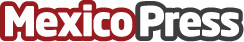 El Centro Cultural Pedro López Elías brinda taller virtual de dibujo con Fernando LlanosA través de diferentes sesiones, Llanos compartirá los fundamentos del dibujo para impulsar e inspirar a los participantes con algunas técnicas. El Centro Cultural mantiene su misión de fomentar la educación, la cultura y el arte, adaptando sus actividades a un formato virtual, lo que le permite llegar a otras audienciasDatos de contacto:FWD CONSULTORES SC54889088Nota de prensa publicada en: https://www.mexicopress.com.mx/el-centro-cultural-pedro-lopez-elias-brinda Categorías: Artes Visuales Educación Entretenimiento E-Commerce Ocio para niños Morelos http://www.mexicopress.com.mx